For Research Use Only. Not For Use In Diagnostic Procedures.核酸染料GoldviewGoldview Nucleic Acid Gel Stain (10000X)Cat.No.MGR009  for molecular biology Size :  1ml , 10,000×DMSOTechnical literature is available at: www.mesgenbio.com.  E-mail MesGen Technical Services if you have questions on use of this system: tech@mesgenbio.com产品描述：Goldview 是一种可代替溴化乙锭（EB）的新型核酸染料，采用琼脂糖电泳检测 DNA时，Goldview与核酸结合后能产生很强的荧光信号，其灵敏度与EB相当，使用方法与之完全相同。在紫外灯下双链 DNA 呈现绿色荧光，而单链DNA呈红色荧光。使用方法：1. 将 100mL 琼脂糖凝胶溶液（浓度一般为 0.8%~2%）在微波炉中融化。2. 加入 5ul Goldview，轻轻摇匀，避免产生气泡。3. 冷却至不烫手时倒胶，待琼脂糖凝胶完全凝固后上样电泳。4. 电泳完毕在紫外灯下观察。若使用数码相机照相记录，则关闭相机的闪光灯，放在自动档即可；若使用凝胶成像系统照相，通过调节光圈、曝光时间，选择合适的滤光片，可得到成像清晰、背景较低的照片。注意事项：1. 胶厚度不宜超过0.5cm，胶太厚会影响检测的灵敏度。2. 加⼊Goldview的琼脂糖凝胶反复融化可能会对核酸检测的灵敏度产生一定影响，但不明显。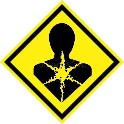 3. Goldview 在 pH 3.6~7.0 之间能更好的与核酸结合，因此电泳时最好使用新鲜的电泳缓冲液。4. 由于 Goldview 产生绿色荧光，因此不适合于用一般单⾊胶卷拍照，可以使用凝胶成像系保存图像。5. 含有 Goldview 的凝胶不适合于进行凝胶回收试验。要进行回收试验，请使用SYBR Green I 核酸染料。6. Goldview 特别适合于大片段DNA的检测(大于1kb的片段，检测灵敏度与EB相当)；当DNA片段小于1kb时，检测灵敏度低于 EB，特别是低于500bp的片段，Goldview可能亮度很弱或者检测不到，如要检测小片段的DNA，请选用SYBR Green I 核酸染料，该染料适合检测所有片段大小的DNA片段。7. 由于Goldview 溶液酸性较强，因此对皮肤、眼睛会有一定的刺激，操作时应戴手套。保存方法：2-8℃避光干燥，可保存24个月。